Développer la signification de l’addition et de la soustraction Développer la signification de l’addition et de la soustraction Développer la signification de l’addition et de la soustraction Reconnaître des situations d’addition et de soustraction Regroupement                         Partie-partie-tout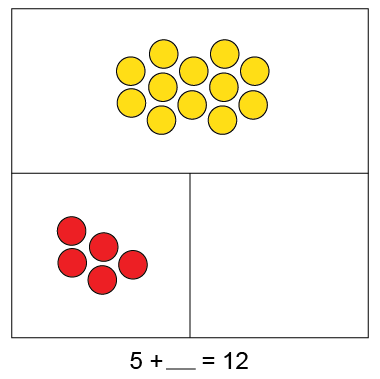 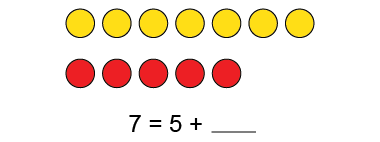 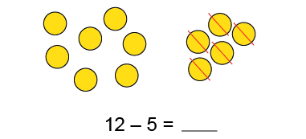 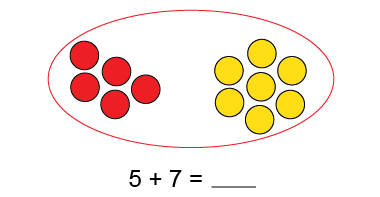 Séparation                       ComparaisonModéliser l’addition et la soustraction de façon concrète 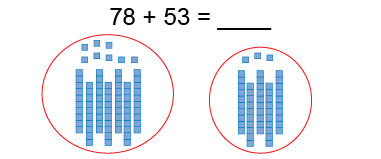 « 78 »  «  88, 98, 108, 118, 128, 129, 130, 131 »Modéliser l’addition et la soustraction de façon symbolique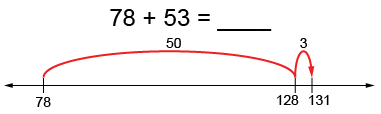 « J’additionne 5 dizaines et 3 unités. 
78 + 53 = 78 + 50 + 3, ou 131. »Observations et documentationObservations et documentationObservations et documentationDévelopper la signification de l’addition et de la soustraction (suite)Développer la signification de l’addition et de la soustraction (suite)Développer la signification de l’addition et de la soustraction (suite)Estimer des sommes et des différences pour vérifier leur vraisemblance 231 – 142 = 89« 230 – 140 = 90, ce qui est près de 89, donc ma réponse est raisonnable. »Créer des problèmes et les résoudre « Il y a 231 oiseaux dans l’arbre. Certains d’entre eux se sont envolés. 
Il y a maintenant 142 oiseaux dans l’arbre. Combien d’oiseaux se sont envolés ? »
231 – ___ = 142
89 oiseaux se sont envolés.Résoudre des problèmes à l’aide des propriétés de l’addition et de la soustraction et des opérations inverses231 − ___  = 142« Je peux penser à l’addition pour m’aider à résoudre le problème :
142 + ___ = 231. »Observations et documentationObservations et documentationObservations et documentationDévelopper une aisance avec l’addition et la soustractionDévelopper une aisance avec l’addition et la soustractionDévelopper une aisance avec l’addition et la soustractionAdditionner et soustraire dans un intervalle de 5 avec aisance« Je sais que 4 + 1 = 5 et que 5 – 1 = 4. »Additionner et soustraire jusqu’à 10 avec aisance« Je sais que 8 + 2 = 10 et que 10 – 2 = 8. »
(compléments de 10)Additionner et soustraire jusqu’à 20 avec aisance« Je peux utiliser des doubles.
Je sais que 9 + 9 = 18 et que 
18 – 9 = 9. »Observations et documentationObservations et documentationObservations et documentationUtiliser des sommes et des différences connues pour calculer des équations d’addition et de soustraction25 + 37 = « Je sais que 25 + 30 = 55, et que 55 plus 5 font 60, et que 2 de plus font 62. » (décomposer, faits connus)Développer des stratégies mentales et des algorithmes129 + 232 =  « Je retire 1 de 232 et donne 1 à 129 pour obtenir 130 + 231. 
130 + 230 = 360, et 1 de plus fait 361. » (compensation)Estimer des sommes et des différences149 + 138 = « 149 est près de 150.
138 est près de 140.
150 + 140 = 290 »
(utiliser des repères)Observations et documentationObservations et documentationObservations et documentation